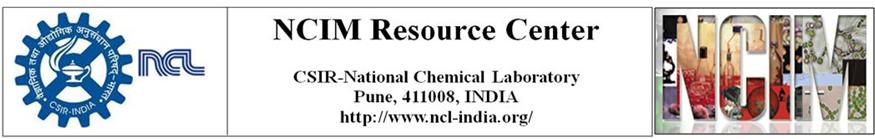 National facility established in 1951FORM-7 FOR VITEK 2 Identification (Recommended for Pharmaceuticals samples)Before sending the samples, Please read guidelines carefully and then EMAIL us for quotation (Please fill the form, sign, print and submit hard copy/scanned hard copy)Craefully Select from following : (Plz contact us for clarity)Gram –ve rods/cocci [   ],  Yeast [   ], Anaerobic [    ]     Gram + ve rods/cocci (Non- Bacillus) [   ],  Only Bacillus [   ], Not sure about Bacillus/Non-Bacillus [  ], Guidelines * VITEK 2 is recommended for pharmaceutical/clinical isolates only and not for natural environmental isolates.* VITEK 2 has separate cards for Bacillus and Other Gram positive bacteria, so choose option carefully.* VITEK-2 does not identify Fungus.* Passage should be 1/2/3/4/5 (after 5th passage, it will not be identified accurately).* Pure cultures on agar media/slant streaked within 24h on agar media is recommended. * If found as mixed type/contamination, it will be immediately returned to end user.* Liquid cultures will not be accepted.1. User information2. Sample information (fill all details)We do not accept BSL-2 and BSL-3 category isolates.Undertaking/AgreementI/We understood the norms and hence undertake to abide by the sample preparation guidelines. I/We submit the sample(s) in good faith and NCIM will not be held responsible for loss/damage due to reason(s) beyond its control. Signature of Researcher (with date)			Signature of Principal investigator/Guide, Head		                					    (Date, seal/stamp)FOR NCIM OFFICE USE ONLYReceived by-    								Received on-Processed by - 								Approved by-Results sent on-Remarks, if any-For more information; visit NCIM webpage or email ncim@ncl.res.in or call at 020-25902670/2454. Address: NCIM resource Centre, CSIR-National Chemical Laboratory, Dr. Homi Bhabha Road, Pune 411008, Maharashtra, India.Name of Faculty/ScientistProf./Dr./otherAddress for correspondenceAddress for tax invoice/bill(if different than above)Contact information(STD/ISD code)Tel, MobileFaxEmail (official/personal)Researcher’s information(If different than PI)Number of samples In which form? Slant/plate(No liquid/broth cultures)Payment details(amount in DD/other mode should be as per quote)Amount-Bank details-DD Number-                                                  Dated-Amount-Bank details-DD Number-                                                  Dated-Amount-Bank details-DD Number-                                                  Dated-DD should be in the name of ‘Director, National Chemical Laboratory’, Payable at Pune. No cash/cheque.DD should be in the name of ‘Director, National Chemical Laboratory’, Payable at Pune. No cash/cheque.DD should be in the name of ‘Director, National Chemical Laboratory’, Payable at Pune. No cash/cheque.DD should be in the name of ‘Director, National Chemical Laboratory’, Payable at Pune. No cash/cheque.Sr. No.Culture code (e.g. A1)Growth conditions(Medium, temp, time )Gram’s nature(For bacteria)1234567891011